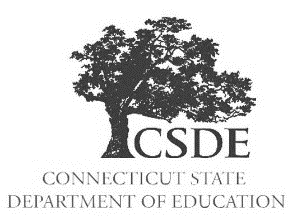 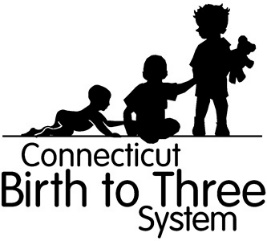 Seus direitos e opções depois que seu filho/a completar três anos entre 1º de maio e o início do ano letivo de seu distritoEm Connecticut, as famílias que estão recebendo Early Intervention Services (EIS, Serviços de Intervenção Precoce) no Sistema Birth to Three (Nascimento até os Três) com crianças que completam três anos entre 1º de maio e o início do ano letivo de seu distrito podem se qualificar a continuar recebendo EIS depois dos três anos até o início do ano letivo.  Isso é chamado de EIS Over 3 (EIS acima dos três).  Este aviso mostrará as etapas e revisará seus direitos e opções durante o processo.  Ele contém diversos acrônimos que estão escritos por extenso. Primeiro: as famílias que desejam explorar o EIS Over 3 devem aprovar a inclusão de seu distrito escolar (também chamado de local education agency [agência de educação local], ou LEA) no plano de transição porque o EIS Over 3 está disponível somente para famílias com crianças que se qualificam para educação especial na pré-escola ou Parte B da Seção 619 da Individuals with Disabilities Education Act (IDEA, Lei de Educação para Pessoas com Deficiências) e que estão recebendo serviços da Parte C da IDEA no momento.Em seguida: seu coordenador de serviços convocará uma conferência de transição e convidará seu LEA para participar.  O LEA realizará reuniões da planning and placement team (PPT, equipe de planejamento e inserção) com você para determinar a qualificação e se, qualificável, desenvolverá um Individualized Education Program (IEP, Programa Educacional Individualizado).Quando tiver um IEP, você pode comparar os serviços propostos com seu Individualized Family Service Plan (IFSP, Plano de Serviço Familiar Individualizado) e depois fazer uma escolha. Você pode:concordar em implementar seu IEP conforme descrito, receber free appropriate public education (FAPE, educação pública apropriada gratuita) do seu LEA e sair do Programa Birth to Three;optar por continuar no Birth to Three com um IFSP que inclua um componente educacional e, em seguida, implementar seu IEP posteriormente, depois do terceiro aniversário de seu filho/a, mas antes do início do próximo ano letivo após seu filho/a completar três anos; ouoptar por interromper todos os serviços e sair do Birth to Three a qualquer momento e não implementar seu IEP, mas se mudar de ideia posteriormente, você pode solicitar que o IEP seja implementado.IMPORTANTE: escolher o EIS Over 3 é uma decisão que pode ser tomada apenas uma vez. Ao sair do Birth to Three depois de seu filho/a completar três anos, você não se qualificará mais para o EIS de um Programa Birth to Three.Uma nota sobre o Extended School Year (Ano Letivo Estendido), ou “ESY”, do Department of Education (Departamento de Educação) de ConnecticutNos termos da IDEA, as decisões relacionadas à qualificação da criança para os serviços de ESY devem ser tomadas individualmente de acordo com as necessidades da criança. Nem todas as que se qualificam para serviços da Parte B se qualificam para o ESY.A norma estadual em Connecticut incluiu critérios de regressão/recuperação e critérios de não regressão se uma criança se qualificar para receber serviços de ESY. Os fatores incluem:A natureza ou gravidade da deficiência do/a aluno/a (não regressão).*É provável que o/a aluno/a perca habilidades essenciais ou não consiga recuperá-las em um período razoável quando comparado a alunos típicos (regressão/recuperação). *O progresso do/a aluno/a em áreas de aprendizagem cruciais para obter autossuficiência e independência dos cuidadores (não regressão).*Os comportamentos interferentes estereotípicos, ritualísticos, agressivos ou de autoagressão impedem que o/a aluno/a receba algum benefício educacional do programa durante o ano letivo (não regressão).*Outras circunstâncias especiais identificadas pela equipe de IEP como: a capacidade do/a aluno/a de interagir com outros alunos sem deficiência, as áreas do currículo do/a aluno/a que precisam de atenção contínua, as necessidades vocacionais do/a aluno/a ou a disponibilidade de recursos alternativos.Serviços de Extended School Year (ESY) 15 de março de 2007NOTA: se seu filho/a não se qualificar para o ESY, os serviços da escola não começarão até a data de implementação no IEP.  Isso significa que se você não optar por continuar no Birth to Three, não receberá apoio do Birth to Three nem serviços de sua escola durante as férias de verão.A comunicação eficaz sobre os pontos fortes e as necessidades de seu filho/a tem um papel essencial em sustentar a escolha da sua família.  Por exemplo, uma família com um/a filho/a com necessidades sociais-interpessoais pode preferir a transição para educação especial na pré-escola a fim de promover interações sociais com outras crianças pequenas.  Outra família pode decidir continuar recebendo o EIS Over 3 porque já têm muitas oportunidades para seu filho/a passar tempo com colegas durante a semana.A opção de cada família é única e deve se basear no que funciona melhor para o seu núcleo familiar.Para as famílias que escolherem continuar com o EIS Over 3, o IFSP incluirá um componente educacional que promove a preparação escolar e incorpora habilidades de pré-alfabetização, linguagem e numéricas.Conheça seus direitos!Além desta notificação, há dois formulários e dois guias importantes sobre os seus direitos.A tabela que começa abaixo e continua nas páginas 3 e 4 inclui referências legais e regulatórias sobre seus direitos e os diferentes componentes que compõem a Parte C (Birth to Three ou EIS) e Parte B (Educação Especial na Pré-escola) da IDEA.  O objetivo é lhe ajudar a comparar suas opções de forma que fique bem informado para tomar a melhor decisão.Esta tabela continua na próxima páginaEm caso de dúvidas sobre a Parte C, consulte seu coordenador de serviços, e se tiver dúvidas sobre a Parte B, consulte seu distrito escolar.O Connecticut Parent Advocacy Center (CPAC, Inc., Centro de Defesa para Pais de Connecticut) está disponível para ajuda pelo telefone (860) 739-3089 ou on-line pelo e-mail cpac@cpacinc.org.EIS do Birth to Three da Parte C da IDEAEducação especial de pré-Escola da Parte B da IDEAFormulário 5-5
Consentimento para receber EIS acima dos 3 anosFormulário ED626 
Consentimento para inserção inicial em educação especialFolheto de Direitos dos paisGarantias processuais em educação especialComponentesParte C — Birth to ThreeParte B — Educação Especial na Pré-escolaPlano/Programa individualizadoIndividualized Family Service Plan20 USC §303.20, 34 CFR §303.344Individualized Education Program20 USC §1414, 34 CFR §§300.320–300.324O Individualized Family Service Plan (IFSP) é um plano por escrito para oferecer intervenção precoce e outros serviços a uma criança qualificável e sua família; o IFSP é revisado pelo menos uma vez por ano por uma equipe do IFSP, que inclui os pais da criança. O IFSP exige a designação de um coordenador de serviços para garantir a implementação e coordenação adequadas do plano. O IFSP se concentra na criança e na família em suas rotinas diárias. Para o programa EIS Over 3, o IFSP deve incluir um componente educacional que promove a preparação escolar e incorpore habilidades de pré-alfabetização, linguagem e numéricas.O Individualized Education Program (IEP) é uma declaração por escrito para uma criança com deficiência que é desenvolvida, analisada e revisada em uma reunião de acordo com a IDEA.  Um IEP deve incluir:Uma declaração dos níveis atuais de sucesso acadêmico e desempenho funcional da criançaUma declaração de metas anuais mensuráveis, incluindo metas acadêmicas e funcionais  O IEP, entre outras coisas, concentra-se em como a deficiência da criança afeta a participação dela na própria educação.ComponentesParte C — Birth to ThreeParte B — Educação Especial na Pré-escolaGarantias processuaisFolheto de Direitos dos pais§1415, 34 CFR §303.7Garantias processuais em educação especial20 USC §1414, 34 CFR §§300.505–300.518Esses direitos se aplicam do momento em que você é indicado para um Programa Birth to Three até o momento em que sai do Sistema Birth to Three.   Eles incluem:Oportunidade de examinar registrosNotificação préviaIdioma nativoConsentimento dos paisPais substitutos educacionaisResolução de disputasReclamação por escritoServiços durante pendência do processoMediaçãoSessão de resoluçãoConfidencialidadeEsses direitos se aplicam do momento da indicação no que diz respeito a qualquer determinação feita com relação à qualificação.  Eles incluem:Oportunidade de examinar registrosNotificação préviaIdioma nativoConsentimento dos paisPais substitutos educacionaisResolução de disputasReclamação por escrito ao estadoServiços durante pendência do processoMediaçãoSessão de resoluçãoConfidencialidadeAvaliação educacional independenteReclamação imparcial de devido processoDisciplina de crianças com deficiênciasHonorários advocatíciosTransferências unilaterais de alunosAções civisServiços de ano letivo estendidoTipos de serviçoEarly Intervention Services20 USC 34 CFR §303.13Educação especial e serviços relacionados20 USC 34 CFR §§300.34, 300.39 e 300.106Early Intervention Services necessários para atender necessidades exclusivas da criança e da família por meio de um modelo integrado de entrega de serviços. Esses serviços de intervenção precoce incluem:Dispositivos e serviços de tecnologia assistivaServiços de audiologiaTreinamento familiar, aconselhamento e visitas domésticasServiços médicos somente para fins de diagnóstico ou avaliaçãoEnfermagemServiços nutricionaisTerapia ocupacionalServiços psicológicosFisioterapiaCoordenação de serviçosServiços de assistência socialEnsino especial projetado para atender às necessidades de desenvolvimento de um bebê ou criança pequena com deficiênciaServiços de patologia de fala-linguagemTransporteServiços de visãoServiços contínuos durante todo o ano Educação especial e serviços relacionados incluem:Dispositivos e serviços de tecnologia assistivaServiços de audiologiaIdentificação e avaliação precocesServiços de interpretaçãoServiços médicos para fins de diagnóstico ou avaliaçãoTerapia ocupacionalAconselhamento e treinamento dos paisServiços psicológicosFisioterapiaRecreação, incluindo recreação terapêuticaServiços de saúde e enfermagem na escolaServiços de assistência social nas escolasEnsino especializadoServiços de aconselhamento para alunos, incluindo aconselhamento de reabilitaçãoServiços de patologia de fala e linguagemTransporteServiços de visão, incluindo serviços de orientação e mobilidadeServiços de Extended School Year se a equipe do IEP determinar que é necessárioLocal dos serviçosAmbientes naturais34 CFR §303.13(a)(8), 303.26, 303.126.Ambiente menos restritivo34 CFR §300.114Ambientes naturais, incluindo aa casa e comunidade na qual crianças sem deficiência participam: CasaPré-escola pública Pré-escola particularHead StartCrechesPrestadores de serviços de creche familiarProgramas de parques e recreaçãoGrupos de brincadeirasBibliotecasOutros programas destinados à criançaO LEA deve garantir, na medida do possível, que estudantes com deficiências, incluindo alunos em instituições públicas, particulares ou outras instituições de atendimento, sejam educados com alunos sem deficiências:Ambientes comunitários públicos ou privados, incluindo, mas sem limitação:
Pré-escola e programas pré-jardim de infância públicos
Pré-escola e programas pré-jardim de infância particulares
Head StartCentros de desenvolvimento de crianças em grupo e creche
 • Casa
 • HospitaisConsentimento dos pais para o serviçoEarly Intervention Services (EIS)34 CFR §303.420Educação especial e serviços relacionados34 CFR 300.300O consentimento de um dos pais é necessário para a avaliação inicial.Um pai pode aceitar ou recusar qualquer serviço de intervenção precoce específico no IFSP ou retirar o consentimento de qualquer serviço de intervenção precoce específico após já ter concordado.O consentimento de um dos pais é necessário para a avaliação inicial antes que o LEA possa realizar qualquer análise. Um dos pais também precisa assinar o consentimento para a prestação inicial de serviços antes do desenvolvimento do IEP. Sistema de pagamentoEarly Intervention Services (EIS)34 CFR §303.521Educação especial e serviços relacionadosCFR 300.700As famílias não são cobradas pelos serviços de EI prestados antes dos 3 anos de idade. A política de “Sistema de Pagamentos” do Birth to Three continua após a criança completar três anos, com uma diferença.  Os programas de EIS continuarão, mas cobrando do Medicaid e do seguro particular sem custos diretos para as famílias. Os pais não são cobrados diretamente pelos serviços de IEP. O LEA usa outras fontes de financiamento, incluindo Medicaid, apenas para serviços relacionados à saúde e gestão de caso.